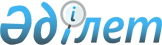 О внесении изменений в решение Хромтауского района маслихата от 30 декабря 2021 года № 161 "Об утверждение бюджета Абайского сельского округа на 2022-2024 годы"
					
			С истёкшим сроком
			
			
		
					Решение Хромтауского районного маслихата Актюбинской области от 8 сентября 2022 года № 252. Прекращено действие в связи с истечением срока
      РЕШИЛ:
      1. Внести в решение Хромтауского районного маслихата "Об утверждении бюджета Абайского сельского округа на 2022-2024 годы" от 30 декабря 2021 года № 161 следующие изменения:
      пункт 1 изложить в новой редакция:
      "1. Утвердить бюджет Абайского сельского округа на 2022-2024 годы согласно приложениям 1, 2, 3, в том числе на 2022 год в следующих объемах:
      1) доходы - 54 368 тысяч тенге, в том числе:
      налоговые поступления – 2 755 тысяч тенге;
      неналоговые поступления - 0 тенге;
      поступления от продажи основного капитала - 0 тенге;
      поступления трансфертов - 51 613 тысяч тенге;
      2) затраты – 54 868 тысяч тенге;
      3) чистое бюджетное кредитование - 0 тенге;
      погашение бюджетных кредитов - 0 тенге;
      4) сальдо по операциям с финансовыми активами – 0 тенге, в том числе:
      приобретение финансовых активов – 0 тенге;
      поступления от продажи финансовых активов государства – 0 тенге;
      5) дефицит (профицит) бюджета – -500 тысяч тенге; 
      6) финансирование дефицита (использование профицита) бюджета – 
      500 тысяч тенге, в том числе:
      поступление займов – 0 тысяч тенге;
      погашение займов – 0 тысяч тенге;
      используемые остатки бюджетных средств – 500 тысяч тенге.".
      2. Приложение 1 к указанному решению изложить в новой редакции согласно приложения к настоящему решению.
      3. Настоящее решение вводится в действие с 1 января 2022 года. Бюджет Абайского сельского округа на 2022 год
					© 2012. РГП на ПХВ «Институт законодательства и правовой информации Республики Казахстан» Министерства юстиции Республики Казахстан
				
      Секретарь Хромтауского районного маслихата 

Мулдашев Д. Х.
Приложение к решение Хромтауского районного маслихата от 8 сентября 2022 года № 252Приложение 1 к решению Хромтауского районного маслихата от 30 декабря 2021 года № 161
Категория
Категория
Категория
Категория
Сумма (тысяча тенге)
Класс
Класс
Класс
Сумма (тысяча тенге)
Подкласс
Подкласс
Сумма (тысяча тенге)
Наименование
Сумма (тысяча тенге)
1
2
3
4
5
I. Доходы
54 368
1
Налоговые поступления
2 755
04
Налоги на собственность
1 335
1
Налоги на имущество
35
3
Земельный налог
600
4
Налог на транспортные средства
700
05
Внутренние налоги на товары, работы и услуги
1 400
3
Внутренние налоги на товары, работы и услуги
1 400
3
Поступления от продажи основного капитала
20
03
Продажа земли и нематериальных активов
20
1
Продажа земли
20
4
Поступления трансфертов
51 613
02
Трансферты из вышестоящих органов государственного управления
51 613
Функциональная группа
Функциональная группа
Функциональная группа
Функциональная группа
Функциональная группа
Сумма (тысяча тенге)
Функциональная подгруппа
Функциональная подгруппа
Функциональная подгруппа
Функциональная подгруппа
Сумма (тысяча тенге)
Администратор бюджетных программ
Администратор бюджетных программ
Администратор бюджетных программ
Сумма (тысяча тенге)
Программа
Программа
Сумма (тысяча тенге)
Наименование
Сумма (тысяча тенге)
1
2
3
4
5
6
II. Затраты
54 868
01
Государственные услуги общего характера
21 989
1
Представительные, исполнительные и другие органы, выполняющие общие функции государственного управления
21 989
124
Аппарат акима района в городе, города районного значения, поселка, села, сельского округа
21 989
001
Услуги по обеспечению деятельности акима района в городе, города районного значения, поселка, села, сельского округа
21 989
07
Жилищно-коммунальное хозяйство
29 379
3
Благоустройство населенных пунктов
29 379
124
Аппарат акима района в городе, города районного значения, поселка, села, сельского округа
29 379
008
Освещение улиц населенных пунктов
1 379
009
Обеспечение санитарии населенных пунктов
2 000
011
Благоустройство и озеленение населенных пунктов
26 000
12
Транспорт и коммуникации
3 500
1
Автомобильный транспорт
3 500
124
Аппарат акима района в городе, города районного значения, поселка, села, сельского округа
3 500
013
Обеспечение функционирования автомобильных дорог в городах районного значения, селах, поселках, сельских округах
3 500
V.Дефицит (профицит) бюджета
-500
VI.Финансирование дефицита (использование профицита) бюджета
500
8
Используемые остатки бюджетных средств
500
01
Остатки бюджетных средств
500
1
Свободные остатки бюджетных средств
500